ЦІНОВІ ПРОПОЗИЦІЇ ЦЕНТУР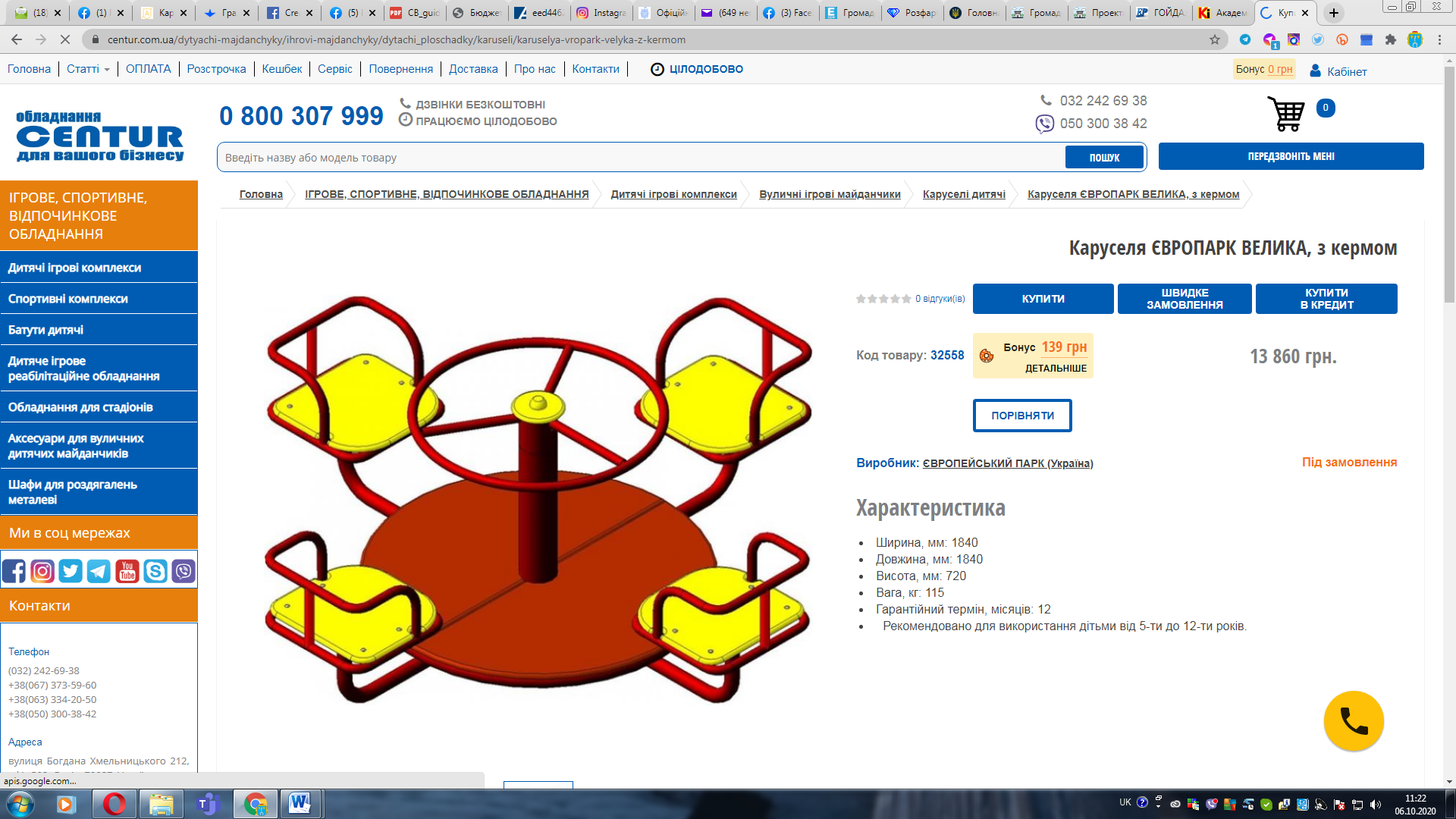 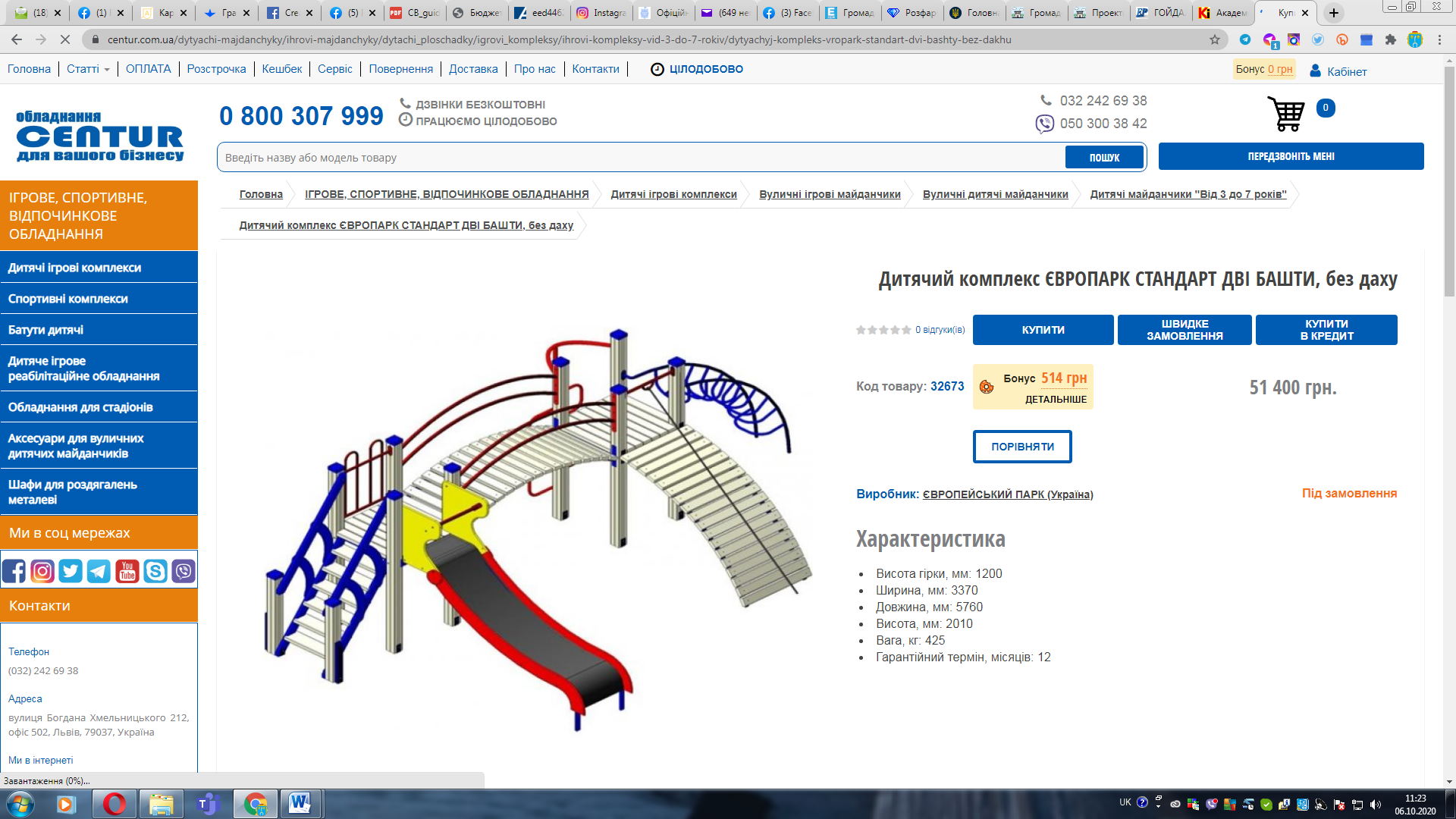 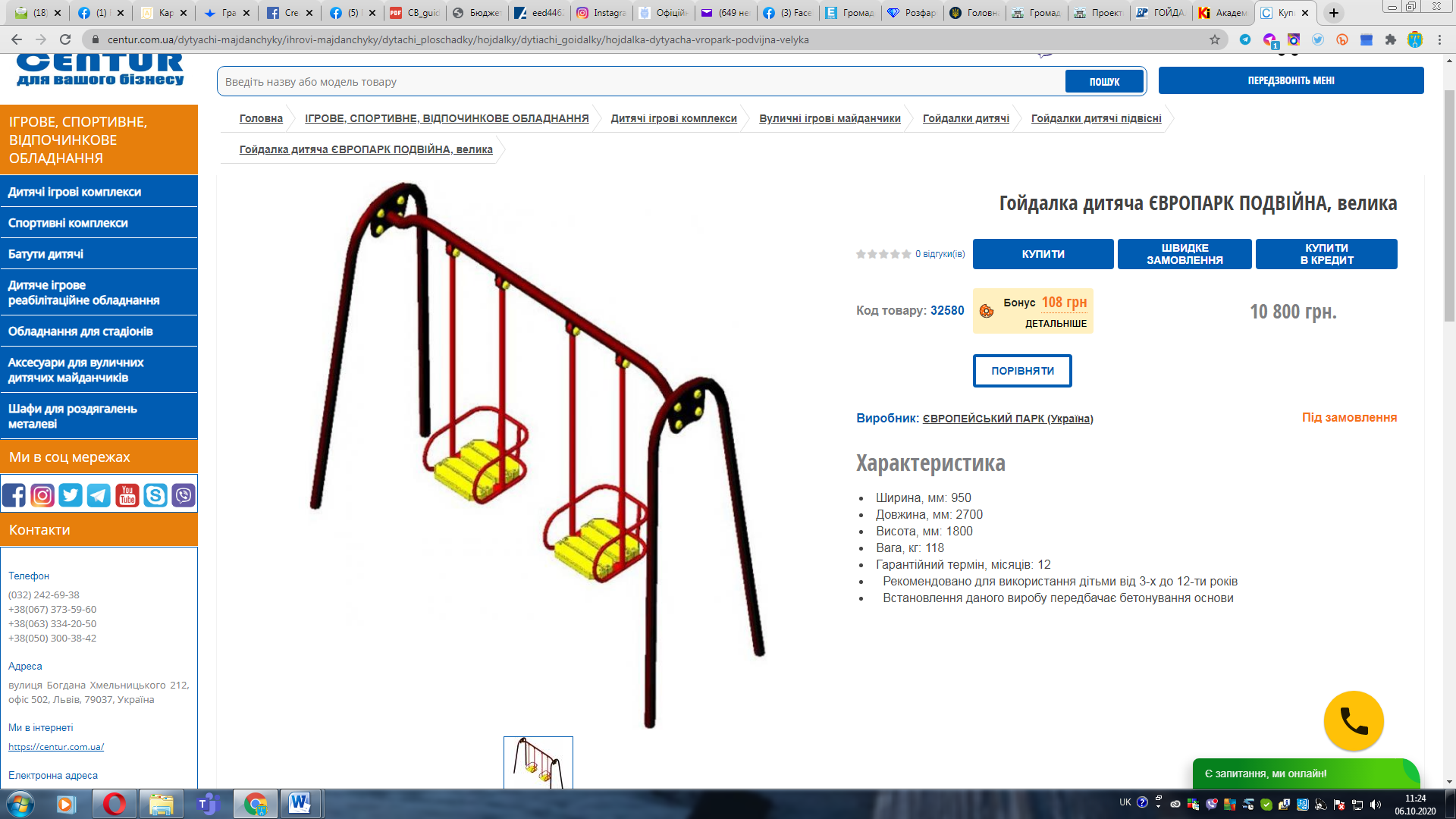 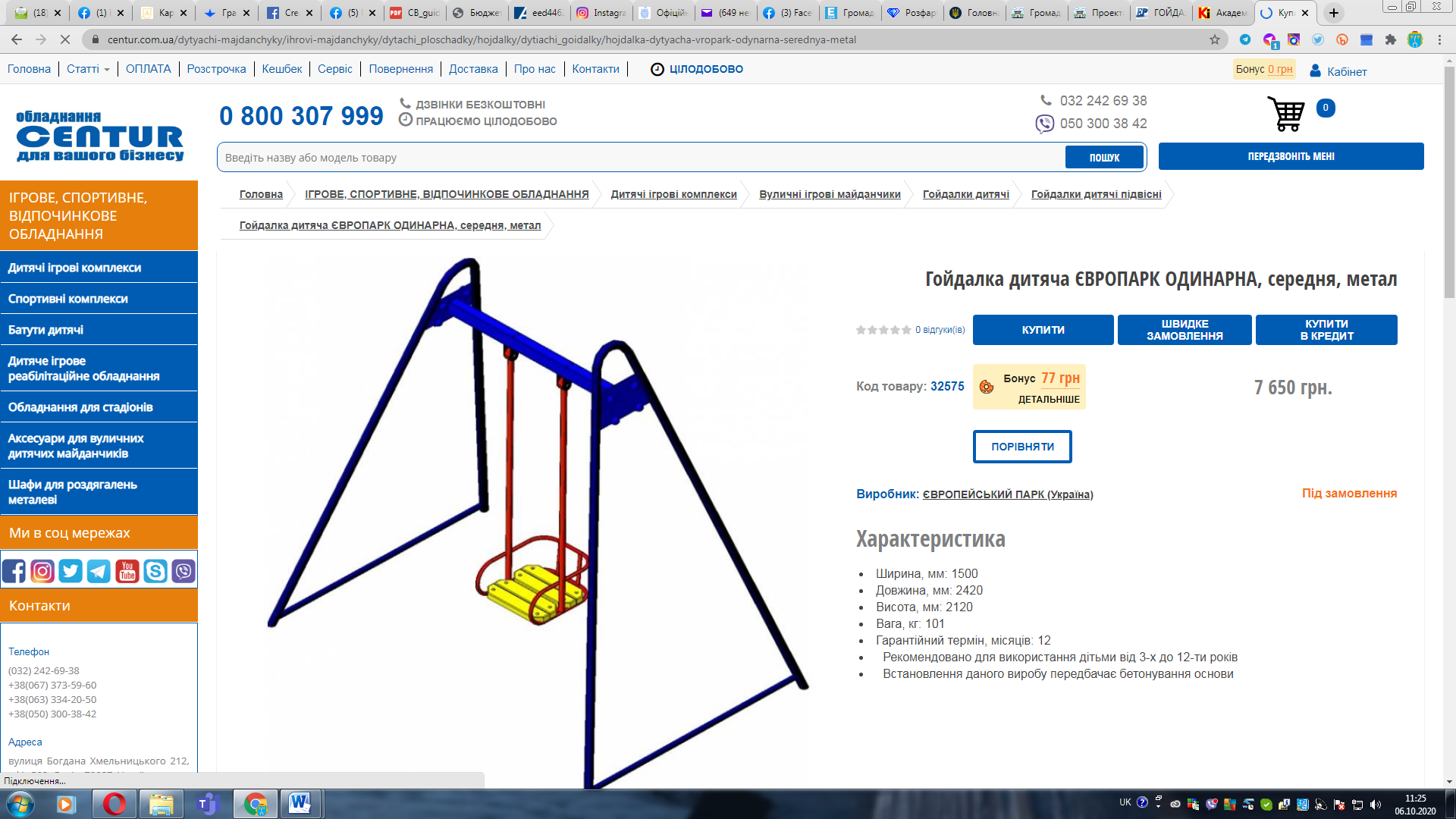 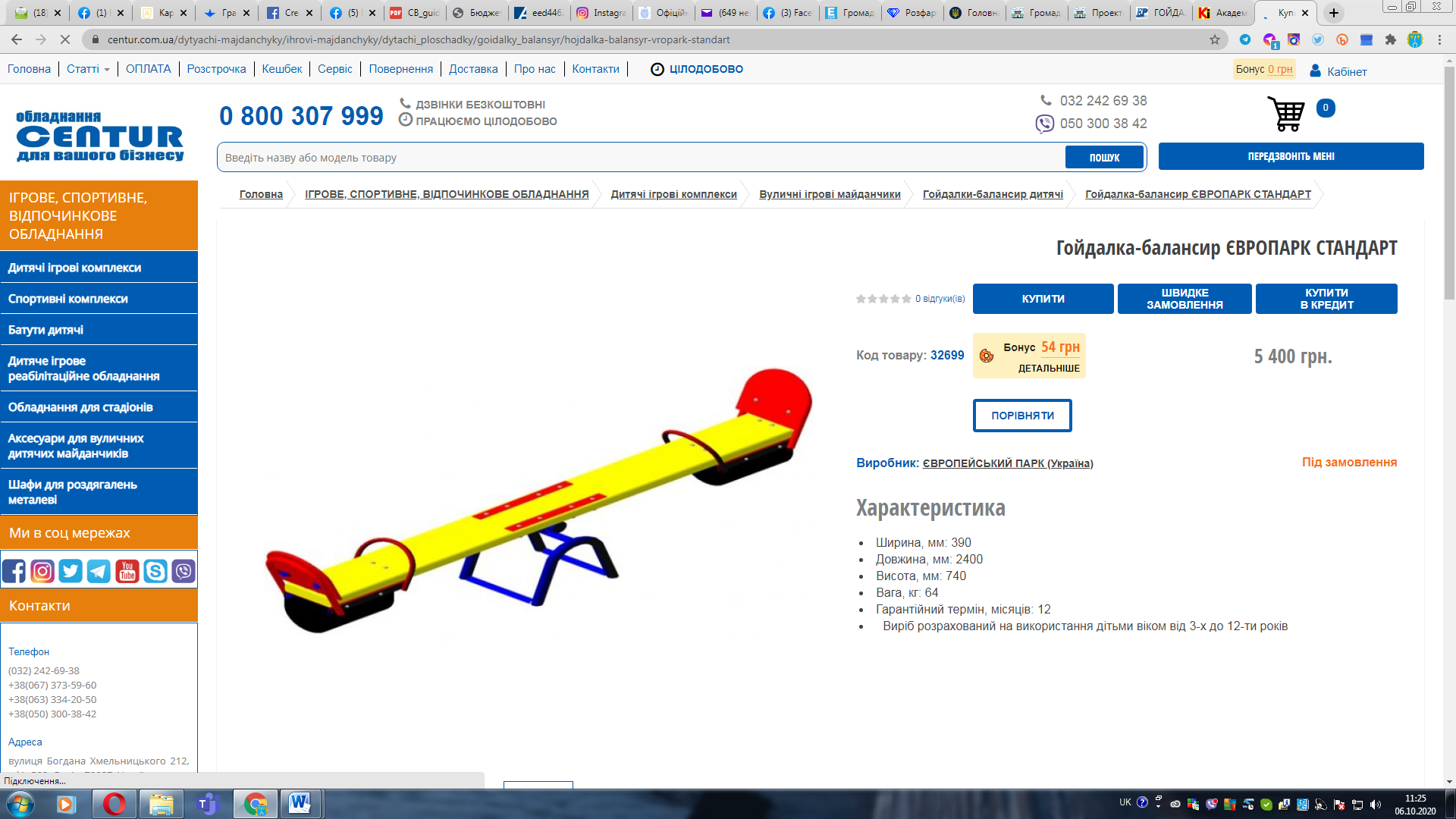 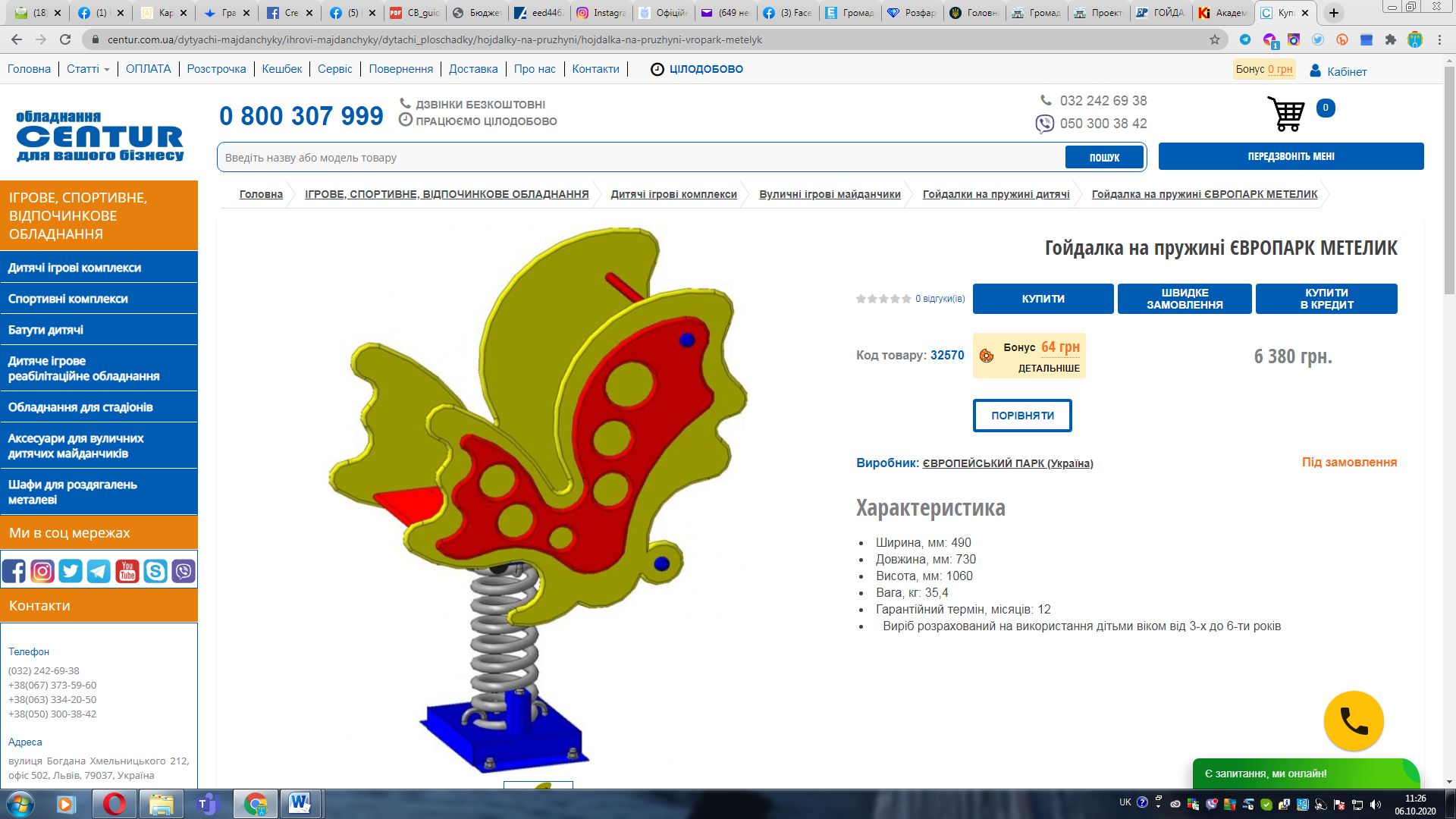 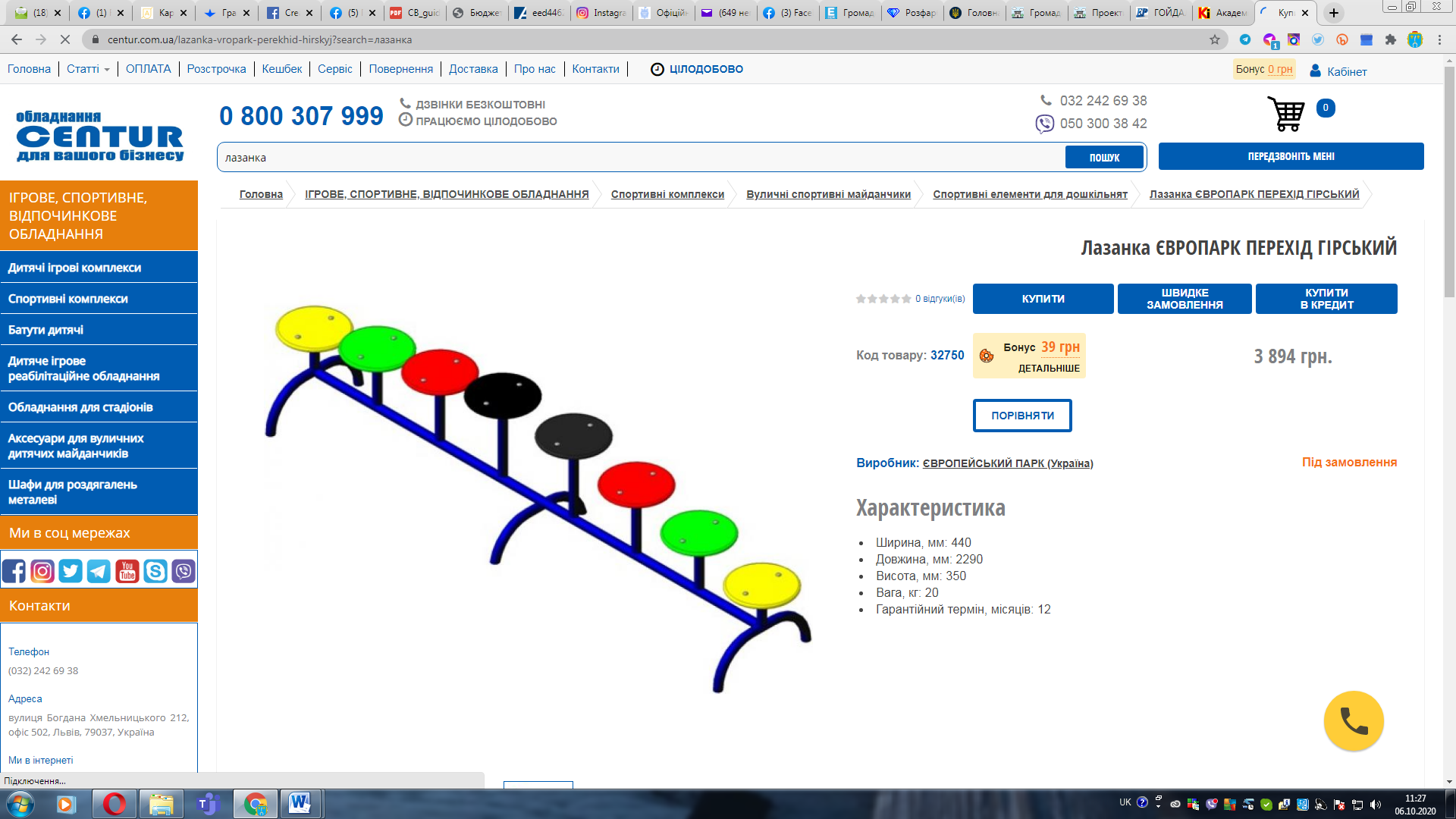 